Teacher Candidate Quarterly Assessment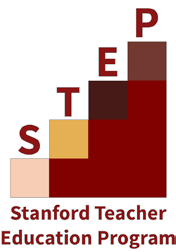 Teacher candidate (Last, first): 									      Assessor (Cooperating Teacher/Supervisor):						
	
Grade level/Course name:							 
Quarter (Autumn/Winter/ Spring):							The Stanford Teacher Education Program utilizes the California Standards for the Teaching Profession (CSTPs) and the California Commission on Teacher Credentialing adopted Teacher Performance Expectations (TPEs) in support of the program’s design, curriculum, and assessments, including assessments of developing clinical practice in student teaching placements, such as the STEP Quarterly Assessment instrument. California Standards for the Teaching Profession (CSTPs):
https://www.ctc.ca.gov/docs/default-source/educator-prep/standards/cstp-2009.pdf
Teacher Performance Expectations (TPEs): 
https://www.ctc.ca.gov/docs/default-source/educator-prep/standards/adopted-tpes-2016.pdf?sfvrsn=8cb2c410_0The scale below reflects expected growth in the teacher candidate’s practice during the STEP year. 
We aim to describe a continuum of practice from the performance of a novice teacher candidate to the performance of a well prepared and highly skilled, yet still beginning teacher.Moving from level 1 to level 4, the descriptors show how practice develops in terms of consistency, organization, integration, initiative, independence, effectiveness, and professionalism. The goal is for the teacher candidate to be at level 4 on all of the standard elements by the end of the academic year, though we typically see a range of performance across the elements with the overwhelming majority of ratings at level 3 or level 4.The candidates’ growth and development rests significantly on the candid, professional, and clear evaluation and communication of their performance by the supervisor and cooperating teacher.Level 1:  The novice teacher candidate’s performance shows signs of development. Yet, typically it is inconsistent and variable in achieving anticipated outcomes. Small segments of independent and successful practice are performed regularly. The candidate’s performance requires strong guidance and extensive support, and relies substantially on the cooperating teacher’s plans, assessment tools, practices and guidance.

Level 2:  The teacher candidate’s performance is steady and episodes of independent and successful practice are more frequent and longer in duration. The candidate’s performance may require regular guidance and support,and continues to rely on suggestions and feedback from the cooperating teacher and supervisor. The candidate’s practice may still be variable in achieving anticipated outcomes.

Level 3:  The candidate’s performance is generally consistent and reliable. Performance is more commonly linked to anticipated outcomes. The candidate successfully organizes multiple, related lessons. The candidate’s performance indicates readiness to assume increased responsibility for daily instruction with continued support from a cooperating teacher, university supervisor or mentor.Level 4:  The candidate’s performance is typically consistent, purposeful, and well-timed. The candidate successfully organizes series of related instructional segments over significant periods of times. Performance is more firmly linked to anticipated outcomes. The candidate’s performance indicates readiness to assume the regular, daily responsibilities as a teacher of record.

OTHER   Mark this column if…
    (1) you have insufficient evidence to evaluate the candidates’ performance at this time, or
    (2) you have special concerns or questions about the candidate’s performance on this standard at this 		 time.List 3 to 5 strengths the teacher candidate has demonstrated this quarter:List 1 to 2 areas for growth on which the teacher candidate might focus in the near term:*Defining “all students.”
These standards support the creation of classroom communities and curricula in which students with varying backgrounds, learning profiles, strengths, interests, needs, and abilities are engaged and challenged as learners. The use of the term “all students” throughout these documents reflects a commitment to the education of the full spectrum of students and the need for teachers to continually strengthen their understanding of students, families, and communities. This standard requires a slightly different scale. The elements of this standard describe the responsibilities and expectations of becoming a member of a professional community. The scale is designed to acknowledge the potential for growth in regards to professional identity and responsibility over the course of the candidate’s pre-service experience. The goal is for the teacher candidate’s performance to “meet professional expectations and demonstrate readiness to competently and successfully assume the responsibilities of the teaching profession” by the end of the academic year.Experiences afforded teacher candidates in the following CSTPs vary widely. Briefly describe this candidate’s opportunities for learning in these areas and their developing ability to meet the standard.Summary Pages1. PROFESSIONAL GROWTH PLANS (complete at the end of EVERY quarter)**This section should be completed as part of the three-way conversation among the Candidate, Supervisor andCooperating Teacher.After reflecting on the work of the past quarter, we agree that the candidate should focus on standard number(s) _____________ in the following ways:2. MID-PROGRAM REVIEW (complete at the end of AUTUMN and WINTER quarter) 
OVERALL ASSESSMENT of the candidate’s current performance:Appropriate performance for this time of year Adequate performance, with some minor concerns (elaborate below) Performance is of serious concern and requires immediate attention (elaborate below)Signature of Supervisor/Cooperating Teacher 	 Date	Signature of Teacher Candidate	 Date  	3. SPRING QUARTER SUMMARY REVIEW (complete at the end of SPRING quarter only)Please indicate your assessment of the candidate’s readiness to assume the professional responsibilities as a teacher of record in her/his own classroom: The candidate’s performance indicates a readiness for entry into the profession. The candidate’s performance indicates a readiness for entry into the profession, with some minor concerns. The candidate’s current performance is of serious concern and requires further development.Signature of Supervisor/Cooperating Teacher 	 Date	Signature of Teacher Candidate 	 Date  	Induction Plan & Individual Development Plan 
Part A Complete at the end of SPRING quarter only, looking ahead to the FALL when the graduate becomes the teacher of record. The plan is a portable document archived by STEP and provided to the candidate for transmission to the clear/induction program.This following information should be completed as part of the final three-way conversation with the graduate/candidate, supervisor and cooperating teacher. Upon completion, the graduate/candidate, cooperating teacher and supervisor will electronically sign it, and the supervisor will upload it to TK20/Watermark.1)  Candidate first, last name: 2) Candidate completed clinical practice in the following modalities:         	             Virtual
             Hybrid
             In-person4) Candidate has demonstrated strength in the following standards:             5) Candidate should continue focusing on standard number(s)                               in the following ways:6) Candidate will find the following supports to be useful in fostering their growth and ongoing professional development:Teacher candidate signature:      		 		             		Date:			 Cooperating teacher signature:					 	Date:			 Supervisor signature:								Date:			 This document will be stored in TK20/Watermark for the candidate to download for transmission to the induction program and employer.Induction Plan & Individual Development Plan 
Part B: Credential Coordinator Information
Teacher candidate name:Institution: Stanford Teacher Education Program, Stanford UniversityEnrollment dates:Pathway:Program contact name: Viviana AlcazarProgram contact email: valcazar@stanford.eduProgram contact phone #: 650.723.2110Credential that has been Recommended for this Candidate:            Preliminary Credential (P5),            Preliminary Credential with a Renewal code (P5 with TPA and/or RICA), or 

            Program Sponsor Variable Term Waiver (PS-VTW)Candidate needs to fulfill the following program requirements:             edTPA (indicate model and status of submission(s):Check the box that best describes the level of performance on each element of the standard: LEVEL 1LEVEL 2LEVEL 3LEVEL 4OTHER
Insufficient Evidence or Concerns1.1 Using knowledge of students to engage them in learning1.2   Connecting learning to students’ prior knowledge, backgrounds, life experiences, and interests using culturally responsive instructional practices1.3   Connecting subject matter to meaningful, real-life contexts1.4   Using a variety of instructional strategies, resources, and technologies to meet students’ diverse learning needs1.5   Promoting critical and creative thinking through inquiry, problem solving, asking and answering questions, and reflection1.6   Monitoring student learning, motivation, and engagement, and making appropriate adjustments to instruction while teachingAs appropriate, provide further comments and/or specific evidence supporting your ratings: As appropriate, provide further comments and/or specific evidence supporting your ratings: As appropriate, provide further comments and/or specific evidence supporting your ratings: As appropriate, provide further comments and/or specific evidence supporting your ratings: As appropriate, provide further comments and/or specific evidence supporting your ratings: As appropriate, provide further comments and/or specific evidence supporting your ratings: Check the box that best describes the level of performance on each element of the standard: LEVEL 1LEVEL 2LEVEL 3LEVEL 4OTHER
Insufficient Evidence or Concerns2.1  Promoting social development and responsibility within a caring community where each student is treated fairly and respectfully 2.2 Creating physical or virtual learning environments that promote student learning, reflect diversity and multiple perspectives, and encourage constructive and productive interactions among students2.3 Establishing and maintaining inclusive learning environments that are physically, intellectually, and emotionally safe, and enable all students to learn2.4  Creating a rigorous learning environment with high expectations and appropriate support for all students2.5  Developing and maintaining high standards, and clearly communicating expectations, for individual and group behavior2.6  Employing classroom routines, procedures, norms, and supports for positive behavior to ensure a climate in which all students can learn2.7  Using instructional time to optimize learning2.8  Providing positive interventions and access to resources to support students’ social-emotional development and learning needs.As appropriate, provide further comments and/or specific evidence supporting your ratings: As appropriate, provide further comments and/or specific evidence supporting your ratings: As appropriate, provide further comments and/or specific evidence supporting your ratings: As appropriate, provide further comments and/or specific evidence supporting your ratings: As appropriate, provide further comments and/or specific evidence supporting your ratings: As appropriate, provide further comments and/or specific evidence supporting your ratings: Check the box that best describes the level of performance on each element of the standard: LEVEL 1LEVEL 2LEVEL 3LEVEL 4OTHER
Insufficient Evidence or Concerns3.1 Demonstrating knowledge of subject matter and academic content including the adopted California State standards and curriculum frameworks 3.2 Applying knowledge of the range and characteristics of student development and proficiencies to ensure student understanding of subject matter3.3  Organizing curriculum to facilitate student understanding of the subject matter and development of academic language3.4 Utilizing instructional strategies that are appropriate to disciplinary and interdisciplinary learning, including provision of multiple points of entry and opportunities for multiple ways to demonstrate understanding 3.5 Using and adapting resources, technologies, and standards-aligned instructional materials, including adopted materials, to make subject matter accessible to all students 3.6 Addressing the needs of the full range of English learners using assessment data and research-based instructional approaches to provide equitable access to learning 3.7 Addressing the needs of students with special needs by providing appropriate supports and accommodations, including those outlined in students’ IEP, IFSP, ITP, and 504 plans, to provide equitable access to learning 3.8  Modeling and developing digital literacy by using technology to engage students, support their learning, and promote digital citizenship As appropriate, provide further comments and/or specific evidence supporting your ratings: As appropriate, provide further comments and/or specific evidence supporting your ratings: As appropriate, provide further comments and/or specific evidence supporting your ratings: As appropriate, provide further comments and/or specific evidence supporting your ratings: As appropriate, provide further comments and/or specific evidence supporting your ratings: As appropriate, provide further comments and/or specific evidence supporting your ratings: Check the box that best describes the level of performance on each element of the standard: LEVEL 1LEVEL 2LEVEL 3LEVEL 4OTHER
Insufficient Evidence or Concerns4.1 Planning instruction using knowledge of students’ academic readiness, language proficiency, cultural and socioeconomic backgrounds, and individual development4.2 Establishing and articulating goals for student learning4.3  Developing and sequencing long-term and short-term instructional plans to support student learning4.4  Planning instruction that incorporates appropriate strategies to meet the learning needs of all students4.5  Adapting instructional plans and curricular materials to meet the assessed learning needs of all students4.6 Promoting student success by providing opportunities for students to understand and advocate for strategies that meet their individual learning needs and assist students with specific learning needs to successfully participate in transition plans (e.g., IEP, IFSP, ITP, and 504 plans.)As appropriate, provide further comments and/or specific evidence supporting your ratings: As appropriate, provide further comments and/or specific evidence supporting your ratings: As appropriate, provide further comments and/or specific evidence supporting your ratings: As appropriate, provide further comments and/or specific evidence supporting your ratings: As appropriate, provide further comments and/or specific evidence supporting your ratings: As appropriate, provide further comments and/or specific evidence supporting your ratings: Check the box that best describes the level of performance on each element of the standard: LEVEL 1LEVEL 2LEVEL 3LEVEL 4OTHER
Insufficient Evidence or Concerns5.1 Applying knowledge of the purposes, characteristics, and uses of different types of assessments, in the design and administration of classroom assessments5.2  Collecting and analyzing assessment data from a variety of sources to document student learning over time5.3  Reviewing data, both individually and with colleagues, to monitor student learning5.4  Using assessment data to establish learning goals and to plan, differentiate, and modify instruction5.5  Involving all students in self-assessment, goal setting, and monitoring progress 5.6  Providing students with opportunities to revise work based on assessment and feedback5.7 Using available technologies to assist in assessment, analysis, and communication of learning to students and families5.8 Using assessment information to share timely and comprehensible feedback about progress toward learning goals with students and their familiesAs appropriate, provide further comments and/or specific evidence supporting your ratings: As appropriate, provide further comments and/or specific evidence supporting your ratings: As appropriate, provide further comments and/or specific evidence supporting your ratings: As appropriate, provide further comments and/or specific evidence supporting your ratings: As appropriate, provide further comments and/or specific evidence supporting your ratings: As appropriate, provide further comments and/or specific evidence supporting your ratings: Check the box that best describes the level of performance on each element of the standard:FALL AND WINTER QUARTERSFALL AND WINTER QUARTERSSPRING QUARTER ONLYCheck the box that best describes the level of performance on each element of the standard:Performance needs attention and support.Performance is developing appropriately.Performance meets professional expectations and demonstrates readiness to competently and successfully assume the responsibilities of the teaching profession.6.1  Reflecting on teaching practice in support of student learningYES   /   NO6.2  Establishing professional goals and engaging in continuous and purposeful professional growth and developmentYES   /   NO6.3  Collaborating with colleagues and the broader professional community to support teacher and student learningYES   /   NO6.4  Working with families to communicate expectations and support student learningYES   /   NO6.5  Engaging local communities in support of the instructional programYES   /   NO6.6  Managing professional responsibilities to maintain motivation and commitment to all studentsYES   /   NO6.7  Demonstrating professional responsibility, integrity, and ethical conduct, including the responsible use of social media and other digital platforms and toolsYES   /   NOAs appropriate, provide further comments and/or specific evidence supporting your ratings. Comments are required if performance needs attention and support (fall and winter) or as not fully meeting professional expectations (spring).As appropriate, provide further comments and/or specific evidence supporting your ratings. Comments are required if performance needs attention and support (fall and winter) or as not fully meeting professional expectations (spring).As appropriate, provide further comments and/or specific evidence supporting your ratings. Comments are required if performance needs attention and support (fall and winter) or as not fully meeting professional expectations (spring).As appropriate, provide further comments and/or specific evidence supporting your ratings. Comments are required if performance needs attention and support (fall and winter) or as not fully meeting professional expectations (spring).6.4  Working with families to communicate expectations and support student learning.6.5 Engaging local communities in support of the instructional program.Supervisor/Cooperating Teacher CommentsTeacher Candidate CommentsSupervisor/Cooperating Teacher CommentsTeacher Candidate Comments